Welcome to Year 1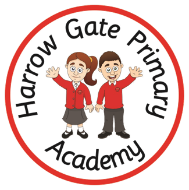 Your child is going to be 1SW. We cannot wait to get to meet you! The school door opens at 8.45am                   The end of the school day is 3pm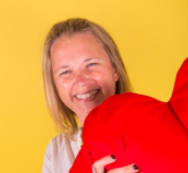 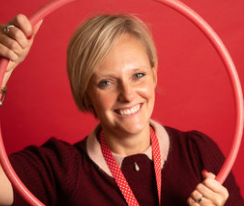             Mrs Galt- Principal                                   Mrs Holloway – Vice PrincipalMy new teacher is Miss Ward.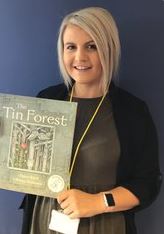 The teaching assistant in year 1 is Miss O’Hara.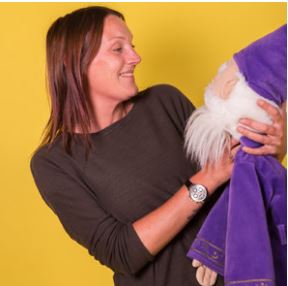 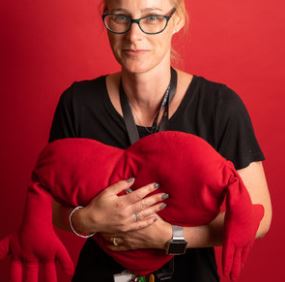 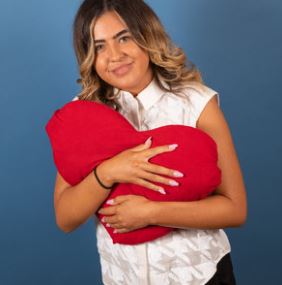 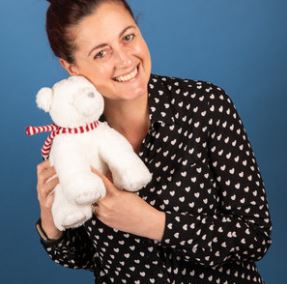 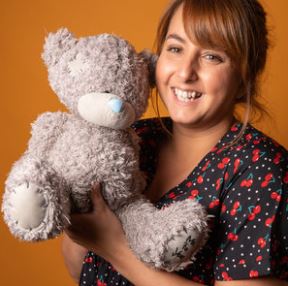 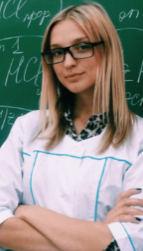 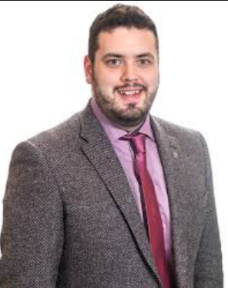 Other adults that work in year 1 are…Mrs Best (Yr 1 teacher)   Mrs Williams ( Y1 student teacher),                    Miss Shaw and Mrs Green (TA)Other adults that work in year 1 are…Mrs Best (Yr 1 teacher)   Mrs Williams ( Y1 student teacher),                    Miss Shaw and Mrs Green (TA)The door into school. 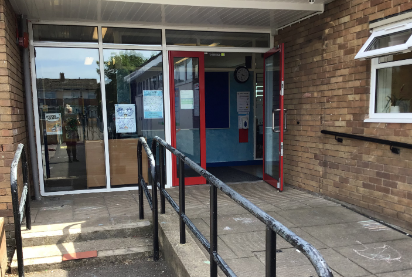              I will hang my coat here.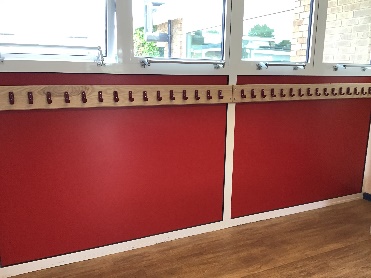 This is my new classroom. 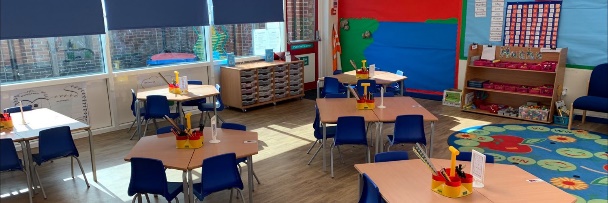 This is my playground.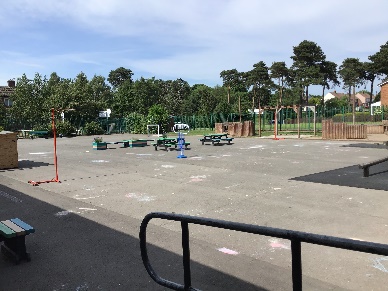 